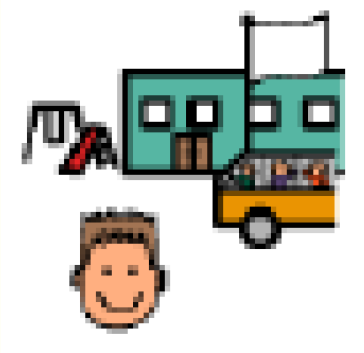 I had a lot of fun at school today! My favorite things to do were…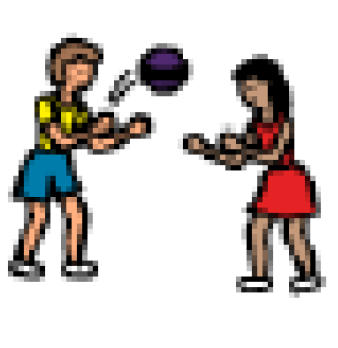 Play with my friends.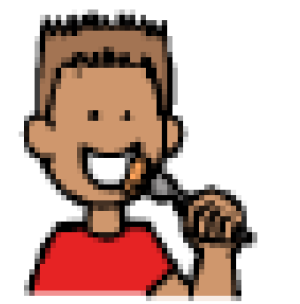 Eat a yummy snack.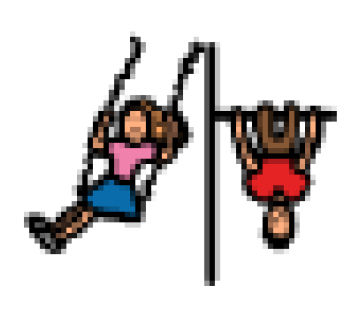 And play on the playground.